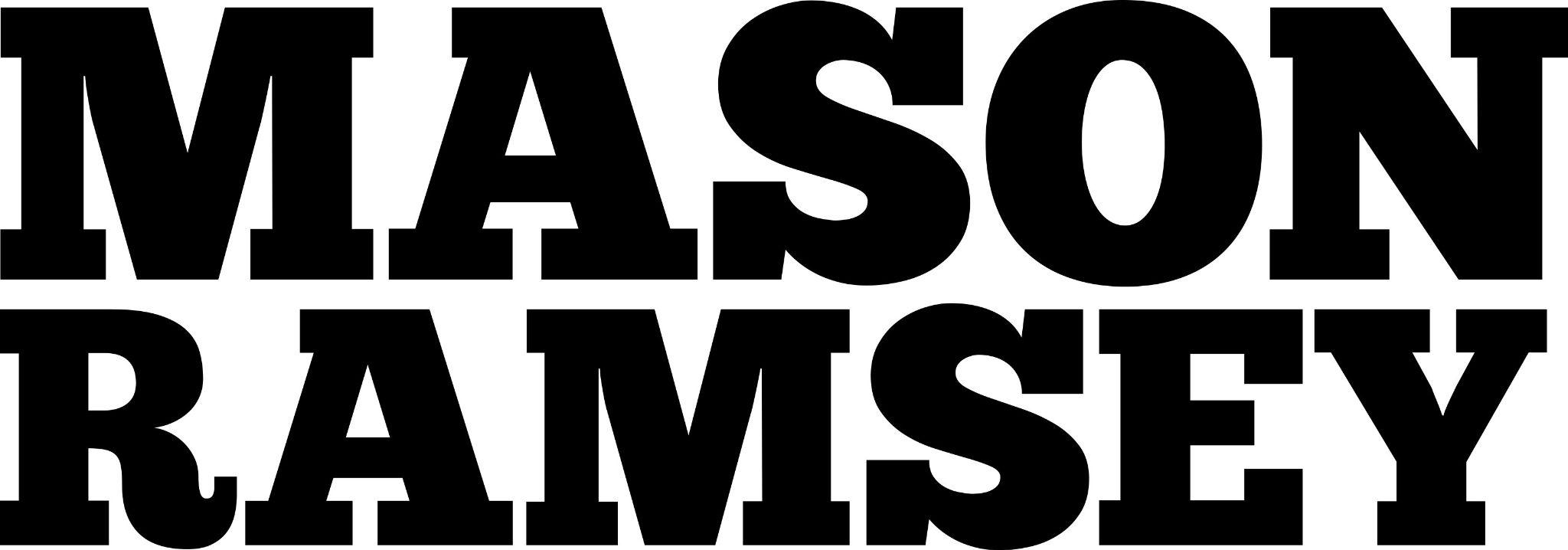 MASON RAMSEY IS “BLUE OVER YOU” COUNTRY SENSATION UNLEASHES TRANSFORMED VOCALS ON NEW SINGLE DOWNLOAD/STREAM HERE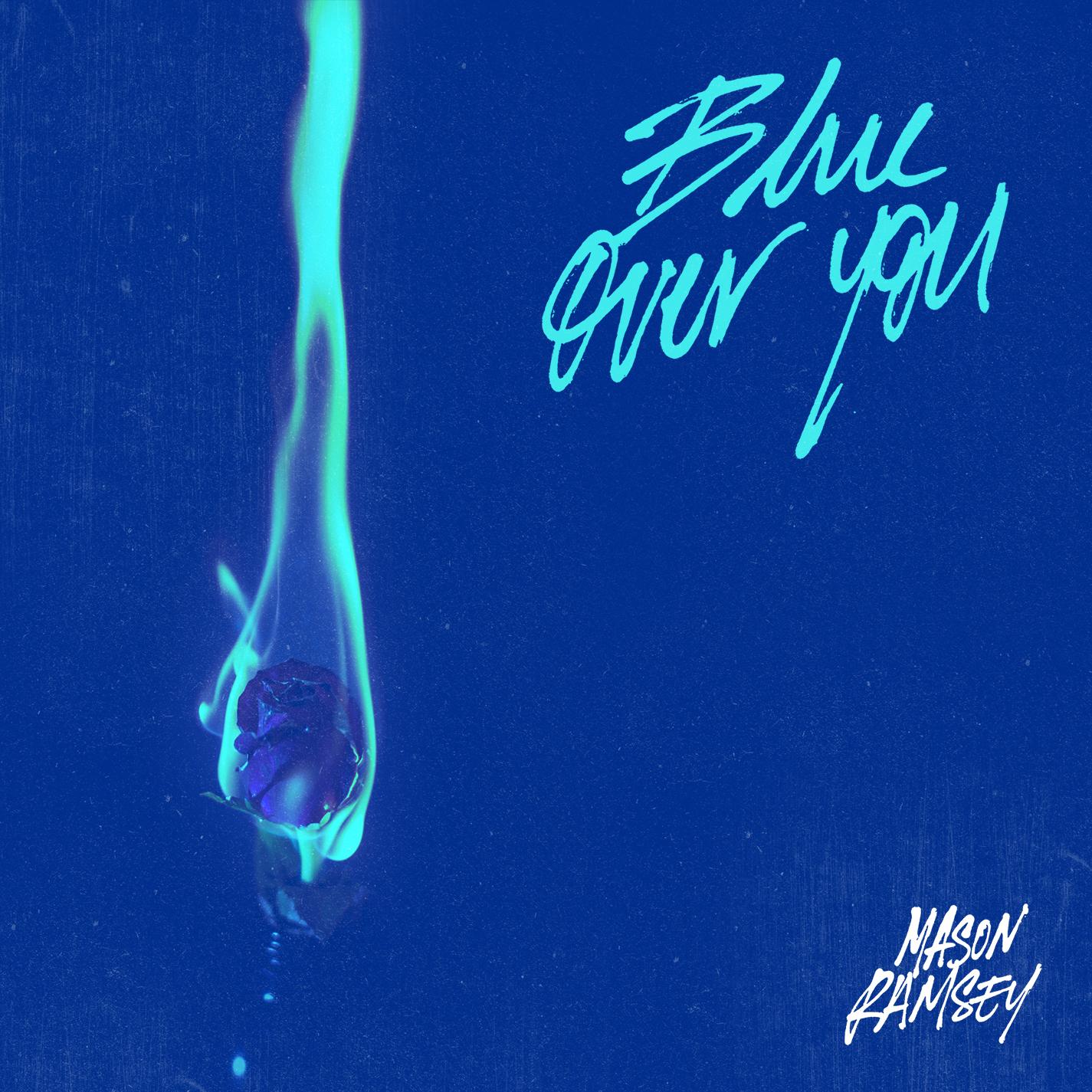 DOWNLOAD PRESS ASSETS HERE (New York, NY- February 23, 2024) – Country sensation Mason Ramsey releases latest single “Blue Over You,” available everywhere now via Atlantic Records. Ramsey shows off his new sound and transformed vocals on his latest offering, after teasing the song on his social media platforms and garnering over 37 million views. "”Blue Over You” is about someone I truly cared for that unfortunately didn't feel the same way. When I took this song to my producer, I really felt everything and put all my emotions into it. In the song, you’ll hear influences of Elvis, Hank Williams, Jim Croce and Roy Orbison. I'm subconsciously inspired by music in the 60’s since I was raised by my grandparents and it is what I grew up listening to. The raw emotion and the influences of the 60’s, naturally pulled this song together.” -MASON RAMSEY Earlier this month, Ramsey announced his Falls Into Place tour kicking off March 13th in Boston with stops in New York City, Philadelphia, Austin and more. The North American tour follows the young sensation’s performances at Europe’s biggest country music festival, C2C: Country to Country alongside the likes of Brad Paisley, Jake Owen, Alana Springsteen and more. The 15-stop trek is the follow up of his coming-of-age EP, Falls Into Place. The five-song project marked his first studio collection since 2019, and a new era for the breakout singer-songwriter. Available across all streaming platforms and digital retailers, listen to Falls Into Place here. On the latest project, Ramsey “sharpened his chops and returned with a deeper voice and some deeper lyrics,” applauds PEOPLE, as proven in the heartfelt hometown ballad “Reasons To Come Home,” the up-tempo romantic fun of “She Got It Outta Me,” and optimistic honky-tonk rocker “Next Right Thing.” Matching coming-of-age themes and personal growth with Ramsey’s famous pure-Country charm, the global star now “older and more reflective,” according to Billboard, is credited as a co-writer on all but one track.Since catapulting onto the Country music scene as the youngest major label Country artist signed in the genre in nearly two decades at 11, Ramsey has already delivered two acclaimed EPs, earned a Gold-certified single, headlined two tours in addition to supporting a Las Vegas residency, surpassed 300 million global streams since 2018 and has gone viral once again with a nostalgic ‘then & now’ performance clip from the famed Grand Ole Opry stage with over 22 million views.“Falls Into Place Tour”*Support from Halle Kearns MARCH13 - Boston, MA @ Brighton Music Hall *14 - New York, NY @ Gramercy Theatre *15 - Philadelphia, PA @ World Cafe Live *16 - Charlottesville, VA @ Jefferson Theatre *21 - Atlanta, GA @ Eddie’s Attic * SOLD OUT 22 - Knoxville, TN @ Open Chord *23 - Starkville, MS @ Rick’s Cafe *APRIL 11 - Rosemont, IL @ Joe’s Live 12 - Des Moines, IA @ Wooly’s *18 - Columbia, MO @ Blue Note 19 - Omaha, NE @ Barnato *20 - Iowa City, IA @ Wildwood *MAY2 - Austin, TX @ 3Ten at ACl Live *3 - Houston, TX @ Bronze Peacock * SOLD OUT4 - Baton Rouge, LA @ Texas Club *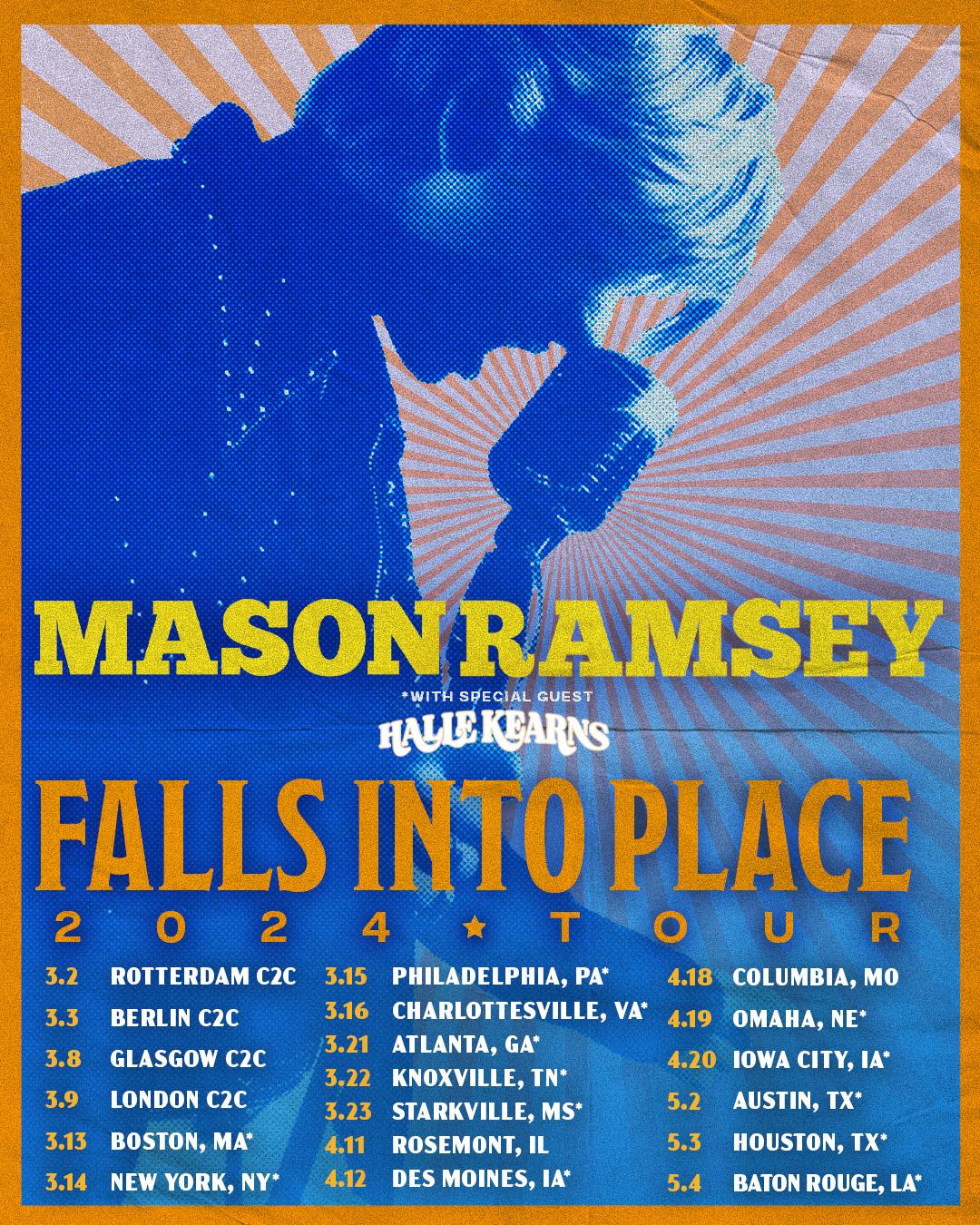 ABOUT MASON RAMSEYAs the youngest major label Country artist signed in the genre in nearly two decades, MASON RAMSEY continues his fast-track to stardom after being discovered singing in an aisle at his local Walmart. Ramsey’s new music illustrates how far he’s come – the differences prove instantly apparent as his voice boasts with the kind of confidence only gained through experience and his songwriting brims with unfiltered truth buoyed by intimate creativity.Praised by THE NEW YORK TIMES as delivering "a stylistically diverse country and roots music EP,” the ATLANTIC RECORDS artist’s debut FAMOUS EP (Atlantic Records/Big Loud Records) spawned a hit single of the same name which scored a #4 spot on Billboard’s Hot Country Songs Chart. In addition to making his debut at the famed Grand Ole Opry, the Golconda, IL-bred phenom has also performed at several high-profile festivals including CMA FEST, COACHELLA, iHEARTCOUNTRY FESTIVAL, and STAGECOACH. He has made high-profile TV performances on ELLEN, GOOD MORNING AMERICA, and TODAY; as well as esteemed award show appearances on the CCMA AWARDS, CMA AWARDS, CMT MUSIC AWARDS, and GRAMMY AWARDS.
DOWNLOAD PRESS ASSETS HERE 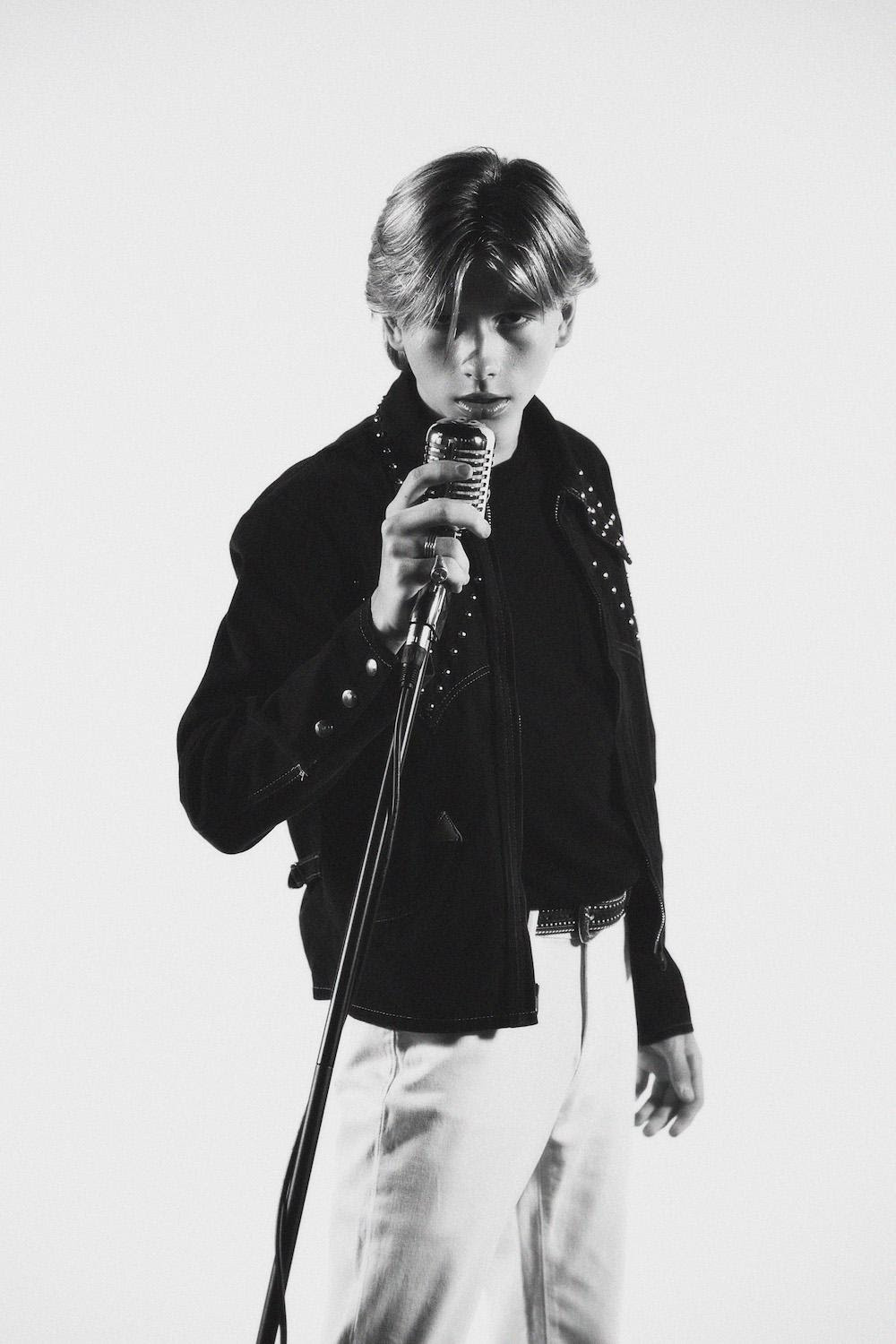 # # #Connect with Mason Ramsey:INSTAGRAM | TWITTER | FACEBOOK | TIKTOKFor all Mason Ramsey press inquiries, please contact:Taylor Apel | Taylor.Apel@atlanticrecords.comJason Davis | Jason.Davis@atlanticrecords.com